ПРОЕКТ	Срок антикоррупционной экспертизы 3 дняИВАНОВСКАЯ ОБЛАСТЬАДМИНИСТРАЦИЯ  ЮЖСКОГО  МУНИЦИПАЛЬНОГО  РАЙОНА ПОСТАНОВЛЕНИЕот ________________________   № _________г.ЮжаО внесении изменения в муниципальную программу «Поддержка граждан (семей) в приобретении жилья в Южском муниципальном районе», утвержденную постановлением Администрации Южского муниципального района от 24.11.2016 г. № 786-п	В соответствии со статьей 179 Бюджетного кодекса Российской Федерации, решением Совета Южского муниципального района от 19.06.2020 г. № 52 «О внесении изменений и дополнений в решение Совета Южского муниципального района от 20.12.2019 № 125 «О бюджете Южского муниципального района на 2020 год и на плановый период 2021 и 2022 годов», постановлением Администрации Южского муниципального района от 19.10.2016 г. № 680-п «Об утверждении Порядка разработки, реализации и оценки эффективности муниципальных программ Южского муниципального района и Южского городского поселения и отмене постановлений Администрации Южского муниципального района от 02.09.2013 № 719-п и Администрации Южского городского поселения от 06.09.2013 № 490»,   Администрация Южского муниципального района п о с т а н о в л я е т:	     1. Внести в муниципальную программу «Поддержка граждан (семей) в приобретении жилья в Южском муниципальном районе», утвержденную постановлением Администрации Южского муниципального района от 24.11.2016 г. № 786-п (далее Программа) следующее изменение:       1.1. Строку девятую таблицы раздела 1 «Паспорт муниципальной программы «Поддержка граждан (семей) в приобретении жилья в Южском муниципальном районе» Программы изложить в следующей редакции:            2. Опубликовать настоящее постановление в официальном издании «Правовой Вестник Южского муниципального района».Глава Южского муниципального района	                               В.И. Оврашко«Объемы ресурсного обеспечения программыОбщий объем бюджетных ассигнований: 2017 год – 3 029 441,58 рублей. 2018 год – 1 373 100,00 рублей. 2019 год -  0,00 рублей. 2020 год – 0,00 рублей. 2021 год – 291 921,75 рублей. 2022 год – 178 991,50 рублей.- бюджет Южского муниципального района*:2017 год – 905 629,39 рублей.2018 год – 464 127,05 рублей.2019 год -  0,00 рублей.2020 год – 0,00 рублей.2021 год – 291 921,75 рублей.2022 год – 178 991,50 рублей.- областной бюджет:2017 год – 1 264 556,64 рублей.2018 год – 656 645,06 рублей.2019 год -  0,00 ** рублей;2020 год -  0,00 ** рублей;2021 год -  0,00 ** рублей.2022 год -  0,00 ** рублей.- федеральный бюджет:2017 год – 859 255,55 рублей.2018 год – 252 327,89 рублей.2019 год -  0,00 ** рублей.2020 год -  0,00 ** рублей.2021 год -  0,00 ** рублей.2022 год -  0,00 ** рублей.»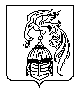 